KÄVLINGE KOMMUNS KONSTFÖRENING	   
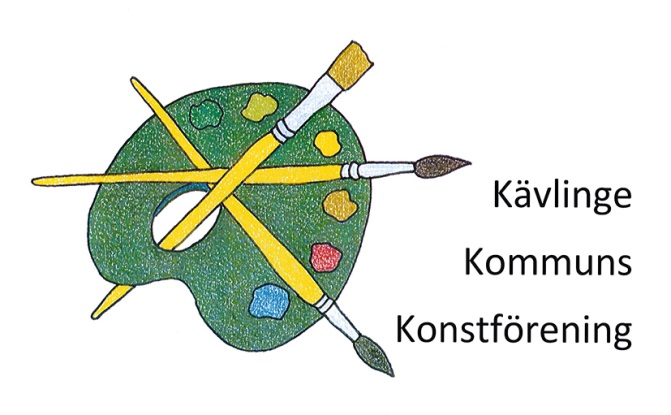 VERKSAMHETSBERÄTTELSE  2019Föreningens styrelse:Cecilia Hägglund, ordförande Carina Sandelin, vice ordförande Lena Nilsson, sekreterareBodil Dahlqvist, kassörJohanna Aronsson, ledamotCamilla Persson, ledamotMaria Andersson, ersättareSonja Ivkovic, ersättareRevisor:Bernadeta BojanowiczValberedning:Pontus LiljenbergAntal medlemmarFöreningen har 188 medlemmar. Medlemsantalet har minskat sedan förra året. Kommunens anställda har informerats om konstföreningen på INKA och i information för nyanställda.StyrelsesammanträdenUnder året har styrelsen haft nio protokollförda sammanträden. Konstituerande styrelsesammanträde kommer att hållas efter vinstutdelningen.Årsmötet äger rum måndagen den 2 december i kommunhusets matsal. Vinstutdelningen är onsdagen den 11 december. Andra aktiviteter Konstföreningens styrelse har tillsammans med andra konstföreningar under hösten deltagit i inspirationskväll i Ateljé Råbygård där vi tittat på konst och köpt in alster till medlemslotteriet. Besök av gallerister och konstnärerStyrelsen har under året haft besök av Lars Nilsson Editions International från Danmark, Fredrik Larsson från Galleri Dianahusen i Norrtälje och Bruno Brems från Atelier Clot i Danmark.Inköp av konstverk Inköp av konstverk har under året skett till ett belopp av 74 460 kronor, av summan utgör 38 400 kronor ersättning för medlemsgåvor i form av gicléetryck.  Det resterande beloppet har använts för inköp av konstverk till årets vinstlotteri. Vid årets konstlotteri lottas 34 konstverk ut. Dessutom lottas tio närvarovinster ut vid årsmötet. Vinsterna vi närvarolotteriet utgörs av extra medlemsgåvor, gåvor från kommunen och böcker.                                                                                                      Årets medlemsgåva är ett gicléetryck av den danske konstnären Allan Madsen. Det finns tre olika bilder med fruktmotiv att välja mellan. Medlemmarna erbjuds inramning av medlemsbladet till rabatterat pris.UtställningsverksamhetenI år har konstföreningen haft åtta utställningar med sammanlagt tio konstnärer i kommunhusets foajé. I utställningarna har olika teman i varierade tekniker och material visats. Följande tekniker har varit representerade under året: olja, akryl, akvarell, silversmide, glasfucing, foto samt blandtekniker. Årets sista utställning är, som vanligt, vinstutställningen inför årets konstlotteri.Utställningar 2019Johanna BladhAkryl och bland teknikHans-Lennart Götrick (Arnnold)	 GicléetryckCaroline UlvrosAkvarellAndrea Kviencinska	 Akryl och fjädrarLeena AnderssonAkvarellPeter WinbergOljemåleriLotta BrowallSilversmideStefan PetersénfotografiMedlemsgåveutställare – Allan Madsen	Oljemåleri, tryckVinstutställningAkvarellVinstutställningMedlemsavgift 2019Medlemsavgiften är 300 kr per år.FramtidenNästa år kommer att inledas med en fototävling för kommunens anställda där inkomna bidrag kommer att ställas ut och allmän omröstning om bästa bild kommer att äga rum. Året kommer att innehålla en rad varierade utställningar i kommunhuset. Alla utställningsperioder för år 2020 är ännu ej bokade. Beslut om medlemsgåvan 2020 är ännu inte fattat. StyrelsenKävlinge den 29 november 2019Cecilia HägglundOrdförande